Всесибирская открытая олимпиада школьников2014/15 уч. годЗаочный тур. БИОЛОГИЯ.16 декабря – 25 января 2014/15ОглавлениеЧтобы перейти к задаче щелкните Ctrl + пункт оглавленияПравила выполнения заданий и критерии оценки	27 – 8 класс	41. Не родственники, а похожи (10 баллов)	42. Позеленевший картофель (7 баллов)	43. Стратегии выживания  (15 баллов)	44. Успешные сорняки (8 баллов)	79 класс	81. Не родственники, а похожи (10 баллов) Задача 1 из 7-8 класса	82. Позеленевший картофель (7 баллов) Задача 2 из 7-8 класса	83. Стратегии выживания (15 баллов) Задача 3 из 7-8 класса	84. Каскад свертываемости крови (15 баллов)	810 – 11 класс	101. Число хромосом (10 баллов)	102. Большие клетки (15 баллов)	103. Транслокации (10 баллов)	104. Каскад свертываемости крови (15 баллов)  Задача 4 из 9 класса	10Правила выполнения заданий и критерии оценки1. Заочный тур олимпиады проводится через сайт  http://vsesib.nsesc.ru/moodle/login/  Для участия необходимо зарегистрироваться на сайте и в личном профиле скачать задания. Ответы загружаются каждым участником в виде файлов через личный профиль на этом же сайте. 2. К проверке принимаются ответы, полученные жюри не позднее 25 января 2013 г.  Не тяните до последнего дня! Сервер в этот день бывает перегружен, и могут возникнуть проблемы с отправкой.3.  Ответ на каждый вопрос – это отдельный файл.  Каждый файл загружается через ваш профиль на сайте заочного тура олимпиады. Название файла должно иметь вид ФАМИЛИЯ_номер задачи. Пример:  ivanov_1.docФорма выполнения задания может быть: 1)  текст, набранный в программе Word (файл с расширением doc, rtf, либо pdf). Эта форма предпочтительней ибо избавляет жюри от необходимости разбираться в тонкостях вашего почерка. 2)  рукописный текст. В этом случае ответ на каждый вопрос сканируется в отдельный файл форматов jpg, png или pdf. В начало каждого файла необходимо вставить ваши данные по форме, которая приведена в конце этого раздела. Это нужно жюри для облегчения проверки.4. Объем ответа на один вопрос ОГРАНИЧЕН. Он не должен превышать 2 страницы печатного, либо 3 страницы рукописного текста. Ответы, превышающие данное ограничение,  жюри не проверяются.5. Олимпиадные задания проверяют ВАШИ умения решать биологические проблемы. Поэтому они должны выполняться самостоятельно, а не быть переписыванием текстов из учебников и интернета. В крайнем случае, если вы не можете обойтись без ссылки на источник, то должны быть соблюдены правила цитирования:цитата берется в кавычкипосле нее дается ссылка на книгу или интернет-страницу, откуда взята цитата.Без соблюдения этих правил цитирование любых источников считается нарушением правил олимпиады и является основанием для аннулирования ответа. Ответы, содержащие только или преимущественно цитаты, не проверяются и не оцениваются.6.  Олимпиада – ЛИЧНОЕ соревнование. Поэтому одинаковые решения, совпадающие больше, чем возможно за счет случайных причин, оцениваются в ноль баллов.7. К проверке принимаются работы, в которых выполнено ХОТЯ БЫ ОДНО задание. Результат проверки – баллы за каждую задачу – вы увидите в вашем личном профиле на сайте заочного тура, а по завершении проверки  – в итоговых результатах тура на сайте http://vsesib.nsesc.ru/ Проверка осуществляется центральным (новосибирским) Жюри олимпиады по принципу: одна задача – один член жюри. Поэтому баллы за разные задачи будут появляться в вашем профиле неодновременно.8. Заочный тур является отборочным для очного Заключительного тура  8 марта 2015 г. 9. Официальный сайт Всесибирской олимпиады олимпиады http://vsesib.nsesc.ru/ На этом сайте публикуется вся оперативная информация о текущих этапах олимпиады, результаты, а также задания и ответы прошедших туров этого года и прошлых лет. Следите также за объявлениями о сроках проведения туров.Неофициальный сайт методической комиссии и жюри по биологии – http://biologii.net  (раздел Олимпиады – Всесибирская). После окончания туров на этом сайте публикуются разборы заданий и типичных ошибок. Рекомендуем посмотреть такие разборы за прошлые годы, чтобы не повторять ошибки предшественников.10. В начало каждого файла с ответом (напоминаем, что один файл содержит ответ на ОДИН вопрос задания, а не на все задание целиком) скопируйте табличку, в которой укажите свои данные:Желаем вам успехов в выполнении заданий!Методическая комиссия Всесибирской олимпиады по биологииАвторы заданий – М.А. Волошина, Л.А. Ломова,  Е.Н. Воронина, О.В. Ваулин, О.С. Жирова, О.В. Саблина, В.И. Соловьев, Е.В. Черчик,  . 7 – 8 класс1. Не родственники, а похожи (10 баллов)  Акула (А), ихтиозавр (Б) и дельфин (В) – отдаленно родственные обитатели океанов, но имеют очень похожий внешний вид. 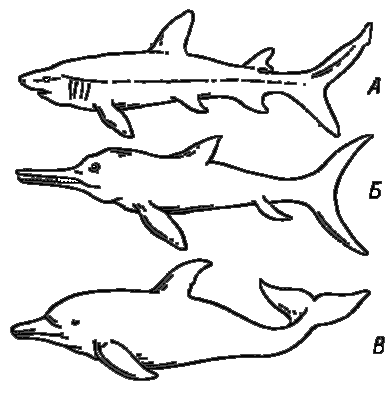 1) Чем это обусловлено?2) Какие признаки внешнего строения позволят легко отличить их друг от друга?Ответ на второй вопрос оформите в виде таблицы:2. Позеленевший картофель (7 баллов)  Петя и Вася — юные натуралисты. Как-то они обнаружили  позеленевший клубень картофеля. Петя был убежден, что проросшая картошка позеленела от того, что на свету выделился яд солонин, который и окрасил картошку в зеленый цвет. А Вася предположил, что зеленый цвет картошке придают хлоропласты, в которых содержится хлорофилл. На что Петя возразил, что картошка была белой, а значит никаких пластид там не было... 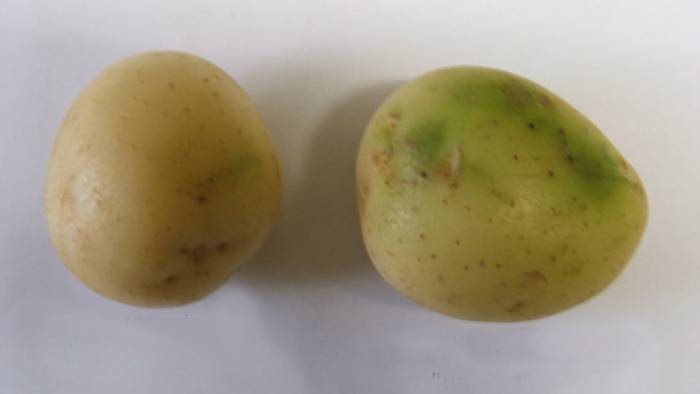 Как вы считаете, кто из юных товарищей был прав? Откуда берется зеленая окраска картошки?  Исследовав клетки клубней в световой микроскоп, Петя и Вася нашли ответ на волновавший их вопрос. Как они это сделали?3. Стратегии выживания  (15 баллов)  По классификации Раменского-Грайма у растений выделяют три основные экологические стратегии выживания:1. Виоленты — виды, выживающие за счёт подавления конкурентов.2. Патиенты — виды, способные выживать в неблагоприятных условиях.3. Эксплеренты — виды, способные быстро заселить нарушенную среду обитания.Но нужно заметить, что все эти стратегии очень редко встречаются в чистом виде. На фотографиях ниже – пять растений. Предположите, к какой группе (или нескольким группам) они принадлежат и какие особенности помогают им осуществлять данную стратегию. Для ответа заполните таблицу, приведенную после фотографий. Для ответа заполните таблицу:4. Успешные сорняки (8 баллов)  Культурные растения имеют более крупные семена, чем их дикорастущие предки или родственники. При больших размерах семя может содержать и больше питательных веществ для развития проростка.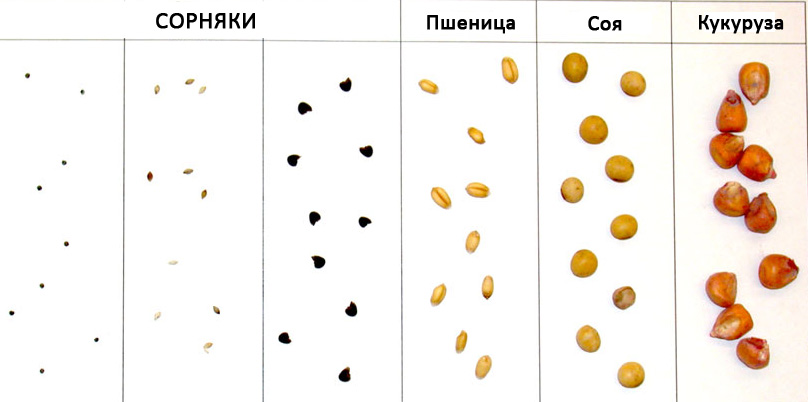 Однако сорные растения при более мелких размерах семян успешно заселяют поля, пустыри и другие местообитания. Укажите несколько возможных причин этого.Максимальная сумма баллов 7-8 класс:9 класс1. Не родственники, а похожи (10 баллов) Задача 1 из 7-8 класса2. Позеленевший картофель (7 баллов) Задача 2 из 7-8 класса3. Стратегии выживания (15 баллов) Задача 3 из 7-8 класса4. Каскад свертываемости крови (15 баллов)  На рисунке представлена схема регуляции каскада свертывания крови (одна из).  Процесс начинается в ответ на повреждение эндотелиальной стенки сосуда и заканчивается  формированием тромба.Проанализируйте эту схему и попробуйте ответить на следующие вопросы.Зачем нужен первый путь регуляции? Что происходит в результате его активации?Когда включается второй путь регуляции? Зачем нужен второй путь регуляции?Что будет, если у человека нарушен синтез фактора свертывания Vа? У человека известна мутация фактора свертывания Vа, которая приводит к его устойчивости к действию белка С. Чем это грозит человеку? Почему опасен недостаток ионов кальция?Ваша цель – разработать препарат, снимающий состояние повышенной активации тромбообразования. На какие звенья представленных регуляторных путей вы бы воздействовали и как (подавляя или активируя их)?Максимальная сумма баллов 9 класс:10 – 11 класс1. Число хромосом (10 баллов) Почему в клетках большинства организмов хромосом несколько (а не одна)?  2. Большие клетки (15 баллов)   Размеры клеток тесно связаны с количеством содержащейся в них генетической информации:  определенное количество ДНК (а значит, объем ядра) может обеспечить информацией для синтеза белков ограниченный объем цитоплазмы. В биологии это нашло отражение в представлении об относительном постоянстве ядерно-цитоплазматического отношения (Vядра / Vцитоплазмы), где V – объем.Это соотношение накладывает ограничение на увеличение размера клеток.Тем не менее, некоторым клеткам удается преодолеть это ограничение: у многоклеточных организмов встречаются отдельные очень большие клетки. Среди одноклеточных также есть виды и систематические группы, имеющие клетки намного больше, чем другие таксоны.  Предложите гипотетически несколько способов, которыми эволюция могла бы решить проблему ядерно-цитоплазматического отношения (нехватки генетической информации для снабжения большого объема цитоплазмы), если по каким-то причинам необходимо существенно увеличить размер клетки.Приведите примеры очень больших клеток и проанализируйте на этих примерах, какие из предложенных вами способов эти клетки реализовали. А может, вы оказались изобретательней природы и придумали способ, который эволюция не нашла? 3. Транслокации (10 баллов)   Несколько лет назад в медико-генетическую консультацию г. Новосибирска обратилась супружеская пара, у которой неоднократно рождались нежизнеспособные дети с разнообразными уродствами. Анализ хромосом супругов показал, что они являются примером редчайшего события – они оба носители сбалансированных транслокаций. У жены было обнаружено слияние 21 и 15 хромосом, а у мужа – транслокация между  5 и 9 хромосомами.  Какова вероятность рождения здорового ребенка у этой пары? Какова вероятность того, что все потомки этого ребенка будут здоровы?4. Каскад свертываемости крови (15 баллов)  Задача 4 из 9 класса Максимальная сумма баллов 10-11 класс:Фамилия  ИмяКлассШколаГород или нас. пунктОбласть или крайНОМЕР ЗАДАЧИПризнакАкулаИхтиозаврДельфин1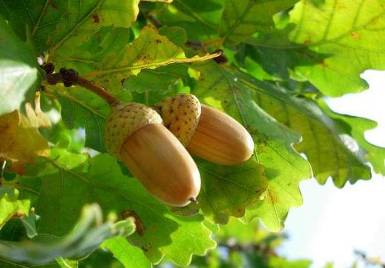 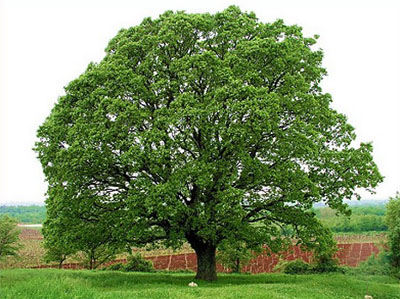 2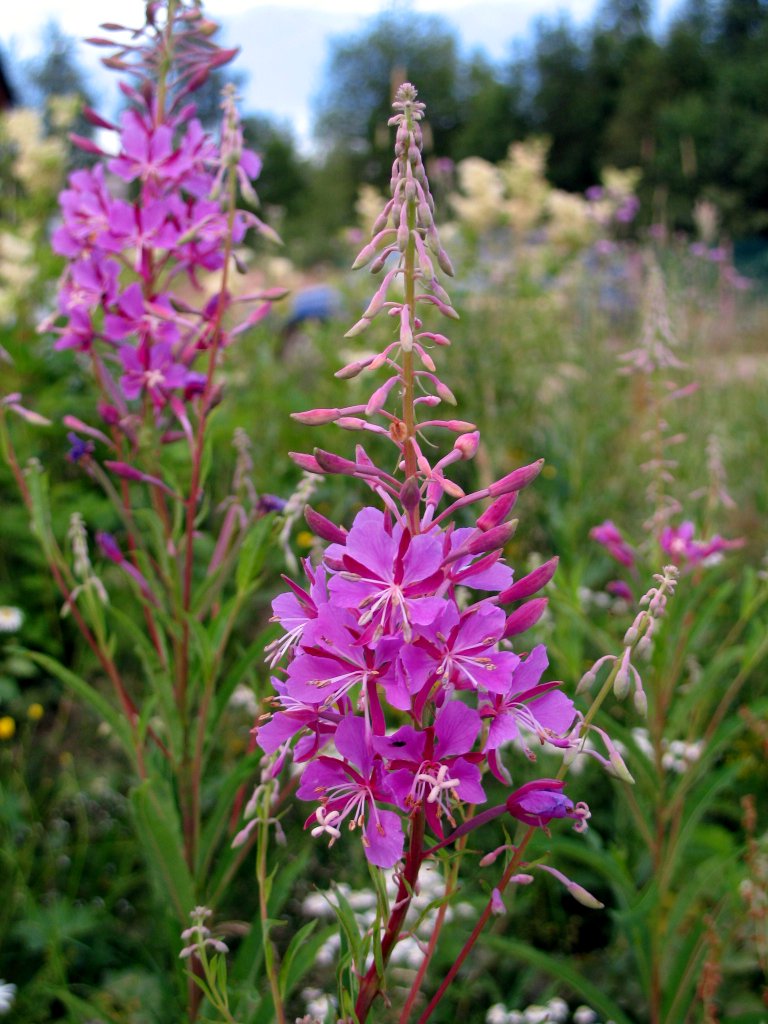 3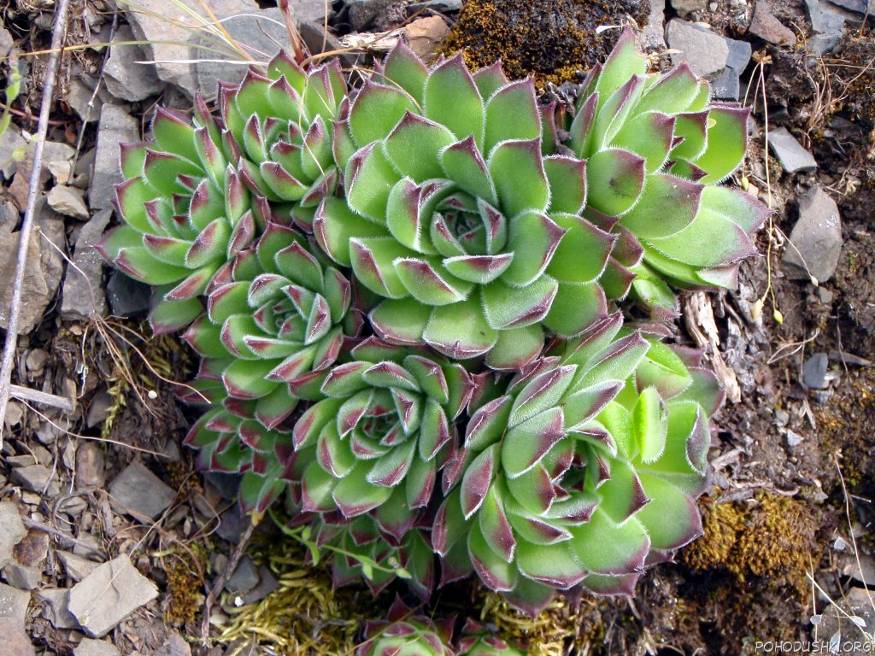 4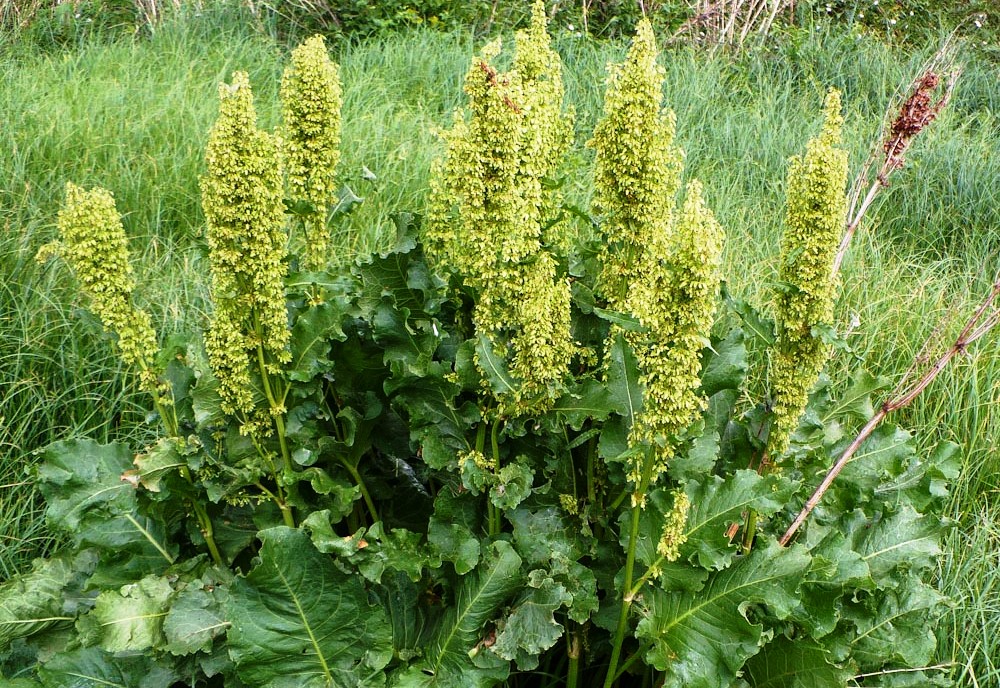 5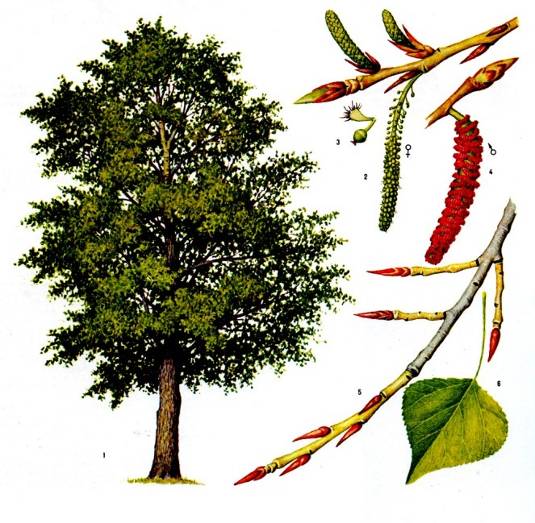 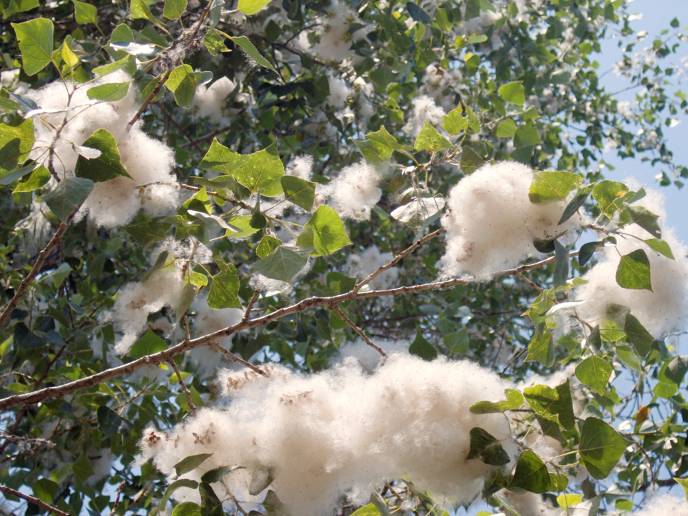 Номер растения Стратегия (одна или несколько), использу-емая растениемПриспособления, позволяющие использовать данные стратегии1 2 3 4 5 Задание1. Не родственники2. Картофель3. Стратегии4. Сорняки ΣМакс. балл10715840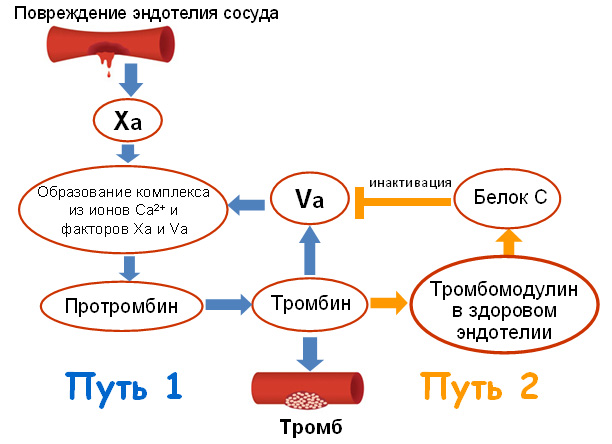 Обозначения на рисунке:  Ха и Va – факторы плазмы крови. Все стрелки указывают на активацию проферментов, факторов или их комплексов, кроме одной стрелки, подписанной «инактивация» (активный белок С инактивирует фактор Va).Два пути регуляции отмечены синим и желтым цветом.Задание1. Стратегии2. Картофель3. Не родственники4. ТромбΣМакс. балл157101547Задание1. Хромосомы2. Большие клетки3. Транслокации4. ТромбΣМакс. балл1015101550